 Fişă de Post de Lucru Temporar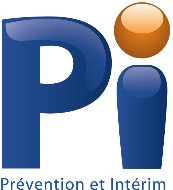 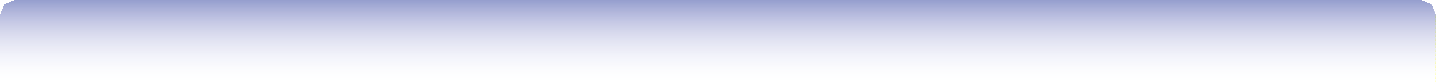 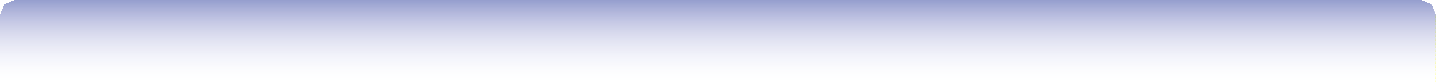  Datele firmei  Postul de lucru sau funcţia                                  Studenţi-angajaţi autorizaţi Echipament de lucru şi de protecţie individuală  (+ indicaţi tipul de protecţie)  Măsuri privind protecţia maternităţii                                                                          Da            Nu Data anunţării  Monitorizarea obligatorie a sănătăţii                                                        Da          Nu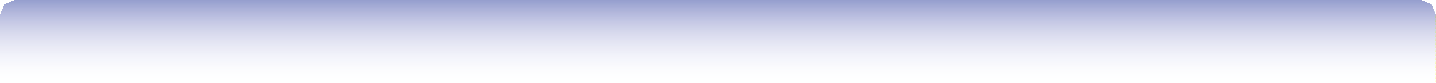 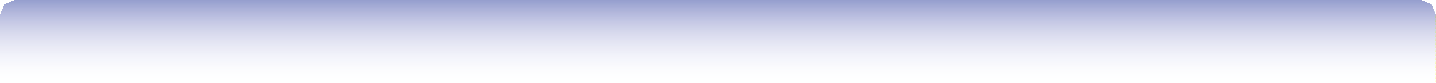  Datele firmei  Lucrător temporar   	                           Cod numeric personal belgian:De completat de către utilizator doar dacă fişa de post de lucru temporar este utilizată ca document de înregistrare la recepţie Recepţia  		                                                                 Da           NuNumăr ID - FPLT:////      (BCI/Număr de firmă1)                  (Număr intern)            (Data emiterii2)          (Cod3)BCI/număr întreprindere:    Numele firmei:Numele firmei:Adresa: Numele persoanei de contact:Numele persoanei de contact:Numele persoanei de contact:Tel.:E-mail:Serviciul extern PPM (prevenţia şi protecţia la locul de muncă):Serviciul extern PPM (prevenţia şi protecţia la locul de muncă):Serviciul extern PPM (prevenţia şi protecţia la locul de muncă):Serviciul extern PPM (prevenţia şi protecţia la locul de muncă):Serviciul extern PPM (prevenţia şi protecţia la locul de muncă):Serviciul extern PPM (prevenţia şi protecţia la locul de muncă):Numărul intern:   Data emiterii2:Titlul funcţiei: Sarcinile de îndeplinit:Sarcinile de îndeplinit:Sarcinile de îndeplinit:Sarcinile de îndeplinit:Calificările şi condiţiile profesionale necesare:Calificările şi condiţiile profesionale necesare:Calificările şi condiţiile profesionale necesare:Calificările şi condiţiile profesionale necesare:Calificările şi condiţiile profesionale necesare:Calificările şi condiţiile profesionale necesare:Calificările şi condiţiile profesionale necesare:Locul postului de lucru:Locul postului de lucru:Locul postului de lucru:Locul postului de lucru:Locul postului de lucru:Echipamentele de lucru necesare:Echipamentele de lucru necesare:Echipamentele de lucru necesare:Echipamentele de lucru necesare:Echipamentele de lucru necesare:Echipamentele de lucru necesare:Instrucţii prealabile:Instrucţii prealabile:Formări de prevăzut:Formări de prevăzut:Formări de prevăzut:  Ochelari / ecran de protecţie:  Pantaloni / salopetă:  Protecţie auditivă:  Manuşi / mănuşi cu un deget:  Cască:  Geacă:  Mască:  Şorţ:  Centură de securitate / hamuri:  Pantofi de protecţie:    Creme:  Altele:Angajată însărcinatămodificarea postului de lucru:modificarea postului de lucru:Angajată însărcinatăÎncetarea începând cu:Angajată care alăpteazămodificarea postului de lucru:modificarea postului de lucru:Angajată care alăpteazăÎncetarea pentru o perioadă de:Încetarea pentru o perioadă de:Încetarea pentru o perioadă de:Data anunţării: comitetului PPM comitetului PPM comitetului PPM delegaţiei sindicale participării muncitorilorData anunţării  consilierului de prevenire – medicului de muncă:Data anunţării  consilierului de prevenire – medicului de muncă:Data anunţării  consilierului de prevenire – medicului de muncă:Data anunţării  consilierului de prevenire – medicului de muncă:Datum anunţării consilierului de prevenire – serviciului intern:Datum anunţării consilierului de prevenire – serviciului intern:Datum anunţării consilierului de prevenire – serviciului intern:Riscul de sănătateRiscul de sănătateCod4DAPostul de lucru / FuncţiaPost de securitateVigilenţăTânăr  (< 18 ani)Muncă de noapteMuncă în tureMuncă în weekendPost de securitateVigilenţăTânăr  (< 18 ani)Muncă de noapteMuncă în tureMuncă în weekend125202420252027Postul de lucru / FuncţiaErgonomieManipulare de greutăţi / Muncă monotonă şi repetitivă2022 / 2023Factori biologiciVaccinuri / testenTetanusTuberculoăHepatita BTetanusTuberculoăHepatita B131213111321Factori fiziciVibraţii corpVibraţii corp1207Factori fiziciZgomotîntre 80dB(A) şi 85dB(A)între 85dB(A) şi 87dB(A)Mai mult de 87dB(A)120312041205Factori fiziciTemperaturăReceCaldă12131214Factori chimiciFum de sudurăFum de sudură1128Alte riscuri de sănătateNumele firmei de interim:Numele firmei de interim:Numele firmei de interim:Adresa:Numele persoanei de contact:Numele persoanei de contact:Numele persoanei de contact:Numele persoanei de contact:Tel.:E-mail:Serviciu extern PPM:Serviciu extern PPM:Nume, prenume:Nume, prenume:Data naşterii:Tel.:Formare dobândită:Formare dobândită:Formare dobândită:Experienţă:Experienţă:Data predării copiei comentate lucrătorului temporar:Data predării copiei comentate lucrătorului temporar:Data predării copiei comentate lucrătorului temporar:Data predării copiei comentate lucrătorului temporar:Numele responsabilului de recepţie:Funcţia responsabilului de recepţie:Semnătura:Data şi durata recepţiei: